DA COMPILAREIl pagamento si può effettuare in segreteria o tramite Bonifico BancarioCausale: COACHING COGNITIVO SECONDA PARTE  Casa Generalizia dei Carmelitani ScalziFacoltà TeresianumIBAN: IT24 T030 6909 6061 0000 0125 243BIC: BCITITMMBanca Intesa S. Paolo, Piazza della Libertà, 13 – 00193 RomaSi  presenti in Segreteria la distinta di versamento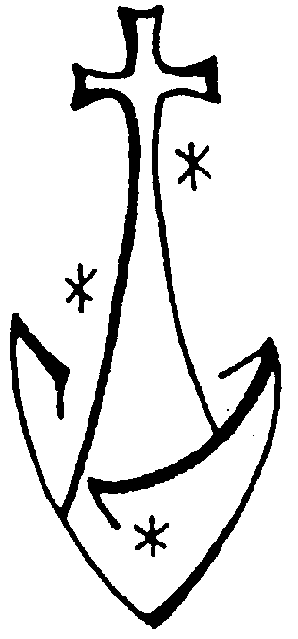 TERESIANUMCOUNSELING SPIRITUALE IN AMBITO CATTOLICODA COMPILAREDA SEGNARE CON UNA  XCognome:Nome:		Luogo di nascita:Data di nascita:Cittadinanza:Stato Civile:Collegio/Istituto:Residenza:Via e Numero:                                                                                       CAP e Città: 	Telefono:Email:COGNOMENOMENormale   200 €COACHING COGNITIVO  SECONDA PARTE  2-5 DICEMBRE  2019Studenti   150 €COACHING COGNITIVO  SECONDA PARTE  2-5 DICEMBRE  2019Studenti del Teresianum 100 €COACHING COGNITIVO  SECONDA PARTE  2-5 DICEMBRE  2019Per coloro che ripetono il corso 100  €COACHING COGNITIVO  SECONDA PARTE  2-5 DICEMBRE  2019